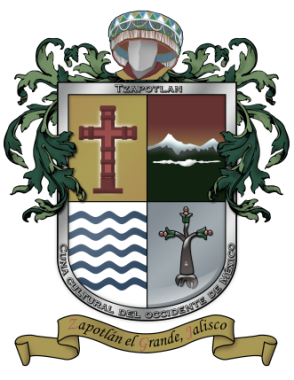      ADMINISTRACION MUNICIPAL                   2021-2024 ORDEN DEL DÍA4ta. Sesión OrdinariaComité de Compras Gubernamentales, Contratación de Servicios, Arrendamientos y Enajenaciones para el Municipio de Zapotlán el Grande.  Martes 18 de enero de 202212:00 horas Lista de asistencia.Declaración de quorum para sesionar.Lectura y aprobación del orden del día. Resolución y emisión de fallo de la licitación Pública MZGDP-01/2022 “ADQUISICIÓN DE COMBUSTIBLE MEDIANTE EL USO DE TARJETAS ELECTRONICAS PARA EL PARQUE VEHICULAR DEL AYUNTAMIENTO DE ZAPOTLAN EL GRANDE”Asuntos VariosInforme para su aprobación al Comité de Adquisiciones del cambio de precio en la adquisición de la maquina pinta rayas para la Dirección de Movilidad, la cual se aprobó su adquisición en la segunda sesión ordinaria de este Comité de fecha 26 de noviembre de 2021.Informe para su aprobación al Comité de Adquisiciones del cambio de precio en la adquisición de Equipo de cómputo para diversas áreas del Ayuntamiento de Zapotlán el Grande, el cual se aprobó su adquisición en la segunda sesión ordinaria de este Comité de fecha 26 de noviembre de 2021.Análisis para su aprobación del dictamen de adjudicación directa por concepto de servicios de actualización, mantenimiento, asesoría, capacitación y soporte técnico con la empresa APLICACIONES Y SERVICIOS DE INFORMACIÓN EMPRESS, S.C. solicitada por la Directora de Hacienda Municipal Lic. Ana María Del Toro Torres.Clausura por parte del Presidente del Comité de Adquisiciones.